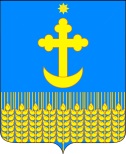 РАСПОРЯЖЕНИЕадминистрации успенского сельского Поселения Белоглинского района от 26.05.2021 г .                                                                                                                  № 75-рст-ца УспенскаяО противопожарных мероприятиях на летний пожароопасный период 2021 года на территории Успенского сельского поселения Белоглинского района.В соответствии с Федеральными законами от 18 ноября 1994 года                № 69 –ФЗ «О пожарной безопасности»,  от 06 октября 2003 года № 131-ФЗ «Об общих принципах организации местного самоуправления в Российской Федерации», постановлением Правительства Российской Федерации от 16 сентября 2020 года № 1479 «Об утверждении Правил противопожарного режима в Российской Федерации», распоряжения администрации муниципального образования Белоглинский район  от 21 мая 2021 года № 215-р «О противопожарных мероприятиях на летний  пожароопасный период 2021года на территории муниципального образования Белоглинский район», а также в целях недопущения пожаров в летний пожароопасный период 2021 года на территории Успенского сельского поселения Белоглинского района:   1. Запретить разведение  костров, выжигание  мусора, сухой травы, деревьев, пожнивных остатков и мусора  на территории Успенского сельского поселения Белоглинского района в 2021году. 2. Активизировать работу административной комиссии по составлению протоколов по статье 7.15 Закона Краснодарского края от 23 июля 2003 года № 608-КЗ «Об административных нарушениях.  3. Директору МУП «Успенское хозяйственное объединение» А.Г. Рагулину:- обеспечить содержание в технически исправном  состоянии систем наружного противопожарного водоснабжения;- обеспечить беспрепятственный проезд пожарной техники к гидрантам.4. Директору МКУ «Успенское хозяйственное объединение» Е.Н. Малахута:- в границах населенного пункта, оборудовать пирс и площадки для сбора воды пожарными автомобилями;- обеспечить своевременную уборку мусора и сухой растительности на территории поселения;- провести вспашку земель (оборудование минерализированных полос) и выкос сухой растительности в местах примыкания к частным домовладениям, объектам и иным строениям.5. Руководителям учебно-консультативных пунктов (УКП):- оборудовать стенды пожарной безопасности	;- включить в планы работы вопросы соблюдения правил противопожарного режима.6. Рекомендовать собственникам зданий, сооружений и открытых складов, а также участков, прилегающих к жилым домам,  и иных построек, своевременно очищать от горючих отходов, мусора, тары, опавших листьев, сухой травы принадлежащую им территорию.7. Рекомендовать собственникам установить у каждого строения емкость (бочку) с водой или иметь огнетушитель. 							8. Рекомендовать жителям Успенского сельского поселения Белоглинского района уделять особое внимание выявлению фактов сжигания сухой травы и установлению лиц, совершивших поджоги, о чем информировать  администрацию Успенского сельского поселения Белоглинского района по телефонам 8(86154) 9-22-31, 8(86154) 9-22-37.	          9. Специалисту 2 категории администрации Успенского сельского поселения Белоглинского района  А.В. Дергаусовой разместить настоящее распоряжение на официальном сайте Успенского сельского поселения Белоглинского района Успенского сельского поселения Белоглинского района в сети  «Интернет» (www.admuspenskoesp.ru):10. Контроль за исполнением  настоящего распоряжения  оставляю за собой. 11. Распоряжение вступает в силу со дня  его подписания.Исполняющий обязанности главыУспенского сельского поселенияБелоглинского района Г.В. Лукьянченко